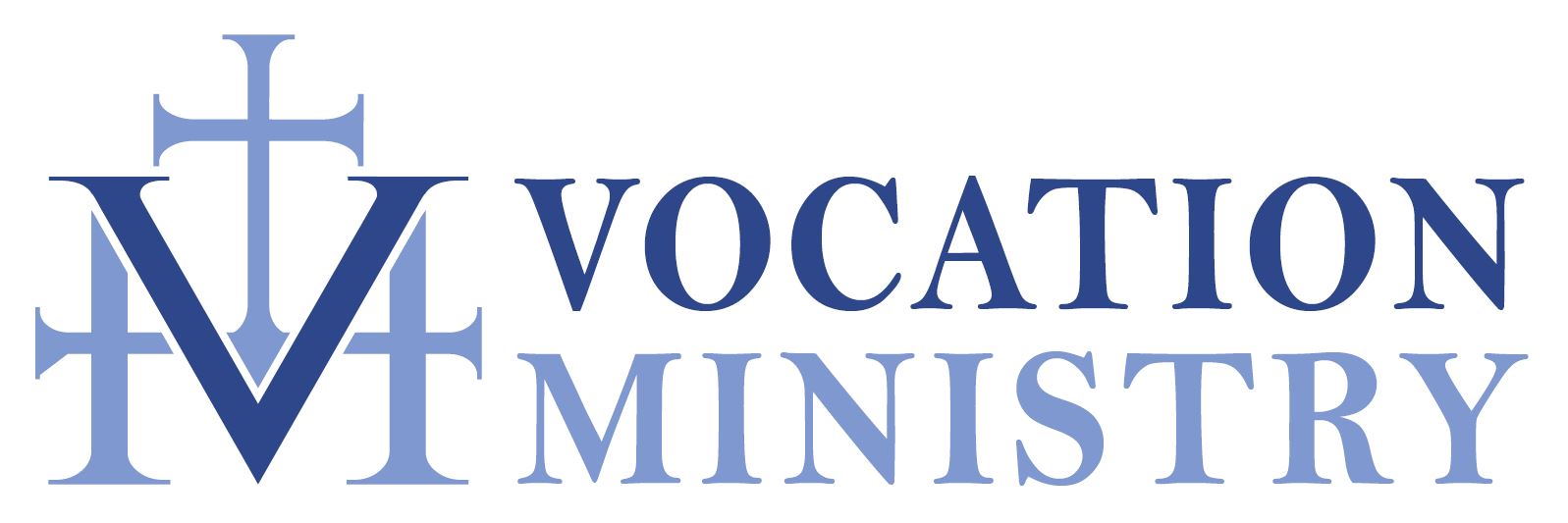 SPIRITUAL ADOPTION PROGRAMThe goal of the Spiritual Adoption Program is to have each Seminarian covered daily in prayer by name on an ongoing basis by an Affirming Partner or Family.Please print legiblyWould you like to participate in the Spiritual Adoption Program?	Yes ______	No  ______Name ______________________________________________________________________________Seminary Name _________________________________       *Telephone (_______) ____________________   *E-mail _____________________________________*Date of Birth ___________________________ *Place of Birth _________________________________*OptionalIf you would like to be contacted by your Affirming Partner or Family what is your preferred contact method?  I would only like prayer at this time___________       email __________________ text/call ________________Do you have any specific prayer intentions that you would like to request from your Affirming Partner/Family? ____________________________________________________________________________________At some point, would you like to meet/interact with your Affirming Partner/Family? ________________________________How do you expect to benefit from this program?  _________________________________________________________How do you see the relationship with your Affirming Partner/family change year to year?  __________________________Do you have any suggestions for the program?  ___________________________________________________________________________________________________________________________________________________________Thank you and God bless you.Please return this form to the front office no later than:  ______/______/_______ 